FFreedom of Information Act 1992Portfolio:Attorney GeneralAgency:Information CommissionerFreedom of Information Act 19921992/07615 Dec 1992s. 1 & 2: 15 Dec 1992;Pt. 4 Div. 1 & 2: 11 Jun 1993 (see s. 2 and Gazette 11 Jun 1993 p. 2867);Act other than s. 1 & 2 & Pt. 4 Div. 1 & 2: 1 Nov 1993 (see s. 2 and Gazette 29 Oct 1993 p. 5881)Acts Amendment (Ministry of Justice) Act 1993 Pt. 101993/03115 Dec 19931 Jul 1993 (see s. 2)R & I Bank Amendment Act 1994 s. 131994/00611 Apr 199426 Apr 1994 (see s. 2(2) and Gazette 26 Apr 1994 p. 1743)Acts Amendment (Public Sector Management) Act 1994 s. 191994/03229 Jun 19941 Oct 1994 (see s. 2 and Gazette 30 Sep 1994 p. 4948)Perth International Centre for Application of Solar Energy Act 1994 s. 351994/0368 Jul 199422 Jul 1994 (see s. 2 and Gazette 22 Jul 1994 p. 3727)Statutes (Repeals and Minor Amendments) Act 1994 s. 41994/0739 Dec 19949 Dec 1994 (see s. 2)Freedom of Information Amendment Act 19941994/0945 Jan 19951 Nov 1994 (see s. 2)Young Offenders Act 1994 s. 2361994/10411 Jan 199513 Mar 1995 (see s. 2 and Gazette 10 Mar 1995 p. 895)Bank of Western Australia Act 1995 s. 441995/0144 Jul 19951 Dec 1995 (see s. 2(3) & 9(1) and Gazette 29 Nov 1995 p. 5529)Freedom of Information Amendment Act 19951995/0506 Nov 19951 Nov 1995 (see s. 2)Health Services (Conciliation and Review) Act 1995 s. 80(4)1995/0759 Jan 199616 Aug 1996 (see s. 2 and Gazette 16 Aug 1996 p. 4007)Reprinted as at 16 Jan 1996 (not including 1995/075)Reprinted as at 16 Jan 1996 (not including 1995/075)Reprinted as at 16 Jan 1996 (not including 1995/075)Reprinted as at 16 Jan 1996 (not including 1995/075)Witness Protection (Western Australia) Act 1996 s. 411996/01128 Jun 19967 Dec 1996 (see s. 2 and Gazette 6 Dec 1996 p. 6699)Local Government (Consequential Amendments) Act 1996 s. 41996/01428 Jun 19961 Jul 1996 (see s. 2)Official Corruption Commission Amendment Act 1996 s. 261996/02928 Aug 199630 Aug 1996 (see s. 2 and Gazette 30 Aug 1996 p. 4365)Acts Amendment (ICWA) Act 1996 s. 381996/04525 Oct 1996To be proclaimed (see s. 2)Financial Legislation Amendment Act 1996 s. 541996/04925 Oct 199625 Oct 1996 (see s. 2(1))Reprinted as at 8 Jul 1997 (not including 1996/045)Reprinted as at 8 Jul 1997 (not including 1996/045)Reprinted as at 8 Jul 1997 (not including 1996/045)Reprinted as at 8 Jul 1997 (not including 1996/045)Statutes (Repeals and Minor Amendments) Act 1997 s. 621997/05715 Dec 199715 Dec 1997 (see s. 2(1))Industry and Technology Development Act 1998 s. 34(2)1998/01320 May 19981 Jul 1998 (see s. 2 and Gazette 26 Jun 1998 p. 3369)Gas Pipelines Access (Western Australia) Act 1998 Sch. 3 Div. 61998/06515 Jan 19999 Feb 1999 (see s. 2 and Gazette 8 Feb 1999 p. 441)Prisons Amendment Act 1999 s. 20 (Sch. 1 cl. 4)1999/0438 Dec 1999Sch. 1 cl. 4(1) & (3): 18 Dec 1999 (see s. 2(2) and Gazette 17 Dec 1999 p. 6175); Sch. 1 cl. 4(2): 18 Jun 2000 (see s. 2(3) & (4) and Gazette 16 Jun 2000 p. 2939)Court Security and Custodial Services (Consequential Provisions) Act 1999 Pt. 61999/0478 Dec 199918 Dec 1999 (see s. 2 and Gazette 17 Dec 1999 p. 6175‑6)Reprinted as at 3 Mar 2000 (not including 1996/045)Reprinted as at 3 Mar 2000 (not including 1996/045)Reprinted as at 3 Mar 2000 (not including 1996/045)Reprinted as at 3 Mar 2000 (not including 1996/045)State Superannuation (Transitional and Consequential Provisions) Act 2000 s. 752000/0432 Nov 2000To be proclaimed (see s. 2(2))State Records (Consequential Provisions) Act 2000 Pt. 42000/05328 Nov 20001 Dec 2001 (see s. 2 and Gazette 30 Nov 2001 p. 6067)Criminal Investigation (Exceptional Powers) and Fortification Removal Act 2002 s. 722002/02115 Jul 200215 Jul 2002 (see s. 2)Acts Amendment (Equality of Status) Act 2003 Pt. 232003/02822 May 20031 Jul 2003 (see s. 2 and Gazette 30 Jun 2003 p. 2579)Public Interest Disclosure Act 2003 s. 282003/02922 May 20031 Jul 2003 (see s. 2 and Gazette 27 Jun 2003 p. 2383)Corruption and Crime Commission Act 2003 Sch. 4 cl. 52003/0483 Jul 20031 Jan 2004 (see s. 2 and Gazette 30 Dec 2003 p. 5723)Sentencing Legislation Amendment and Repeal Act 2003 s. 642003/0509 Jul 200315 May 2004 (see s. 2 and Gazette 14 May 2004 p. 1445)Economic Regulation Authority Act 2003 Sch. 2 Div. 72003/0675 Dec 20031 Jan 2004 (see s. 2 and Gazette 30 Dec 2003 p. 5723)Inspector of Custodial Services Act 2003 s. 56(1)2003/07515 Dec 200315 Dec 2003 (see s. 2)Corruption and Crime Commission Amendment and Repeal Act 2003 s. 74(2)2003/07822 Dec 20037 Jul 2004 (see s. 2 and Gazette 6 Jul 2004 p. 2697)Reprint 4 as at 10 Sep 2004 (not including 1996/045 & 2000/043)Reprint 4 as at 10 Sep 2004 (not including 1996/045 & 2000/043)Reprint 4 as at 10 Sep 2004 (not including 1996/045 & 2000/043)Reprint 4 as at 10 Sep 2004 (not including 1996/045 & 2000/043)Freedom of Information Amendment Act 20042004/05619 Nov 200419 Nov 2004 (see s. 2)Parole and Sentencing Legislation Amendment Act 2006 s. 902006/04122 Sep 200628 Jan 2007 (see s. 2 and Gazette 29 Dec 2006 p. 5867)Perth International Centre for Application of Solar Energy Repeal Act 2006 s. 62006/0433 Oct 200631 Oct 2006Children and Community Services Amendment (Reporting Sexual Abuse of Children) Act 2008 s. 132008/02619 Jun 20081 Jan 2009 (see s. 2(b) and Gazette 9 Dec 2008 p. 5107)Reprint 5 as at 27 Feb 2009 (not including 1996/045 & 2000/043)Reprint 5 as at 27 Feb 2009 (not including 1996/045 & 2000/043)Reprint 5 as at 27 Feb 2009 (not including 1996/045 & 2000/043)Reprint 5 as at 27 Feb 2009 (not including 1996/045 & 2000/043)National Gas Access (WA) Act 2009 s. 702009/0161 Sep 20091 Jan 2010 (see s. 2(b) and Gazette 31 Dec 2009 p. 5327)Standardisation of Formatting Act 2010 s. 4 & 592010/01928 Jun 201011 Sep 2010 (see s. 2(b) and Gazette 10 Sep 2010 p. 4341)Health and Disability Services Legislation Amendment Act 2010 s. 572010/03330 Aug 201030 Nov 2010 (see s. 2(b) and Gazette 17 Sep 2010 p. 4757)Bank of Western Australia Amendment Act 2012 Pt. 32012/0143 Jul 201211 Aug 2012 (see s. 2(b) and Gazette 10 Aug 2012 p. 3803)Community Protection (Offender Reporting) Amendment Act (No. 2) 2012 Pt. 32012/0543 Dec 201223 Feb 2013 (see s. 2(b) and Gazette 22 Feb 2013 p. 1045)Reprint 6 as at 1 Feb 2013 (not including 1996/045, 2000/043 & 2012/054)Reprint 6 as at 1 Feb 2013 (not including 1996/045, 2000/043 & 2012/054)Reprint 6 as at 1 Feb 2013 (not including 1996/045, 2000/043 & 2012/054)Reprint 6 as at 1 Feb 2013 (not including 1996/045, 2000/043 & 2012/054)Electoral Amendment Act 2014 Pt. 32014/0142 Jul 20143 Jul 2014 (see s. 2(b))Corruption and Crime Commission Amendment (Misconduct) Act 2014 s. 332014/0359 Dec 20141 Jul 2015 (see s. 2(b) and Gazette 26 Jun 2015 p. 2235)Declared Places (Mentally Impaired Accused) Act 2015 s. 862015/0043 Mar 201517 Jun 2015 (see s. 2(b) and Gazette 16 Jun 2015 p. 2071)Local Government Legislation Amendment Act 2016 Pt. 3 Div. 162016/02621 Sep 201621 Jan 2017 (see s. 2(b) and Gazette 20 Jan 2017 p. 648)Reprint 7 as at 11 Nov 2016 (not including 1996/045, 2000/043 & 2016/026)Reprint 7 as at 11 Nov 2016 (not including 1996/045, 2000/043 & 2016/026)Reprint 7 as at 11 Nov 2016 (not including 1996/045, 2000/043 & 2016/026)Reprint 7 as at 11 Nov 2016 (not including 1996/045, 2000/043 & 2016/026)High Risk Serious Offenders Act 2020 Pt. 9 Div. 32020/0299 Jul 202026 Aug 2020 (see s. 2(1)(c) & SL 2020/131 cl. 2)Sentencing Legislation Amendment (Persons Linked to Terrorism) Act 2022 Pt. 52022/01418 May 202211 Nov 2022 (see s. 2(b) and SL 2022/182 cl. 2)Health and Disability Services (Complaints) Amendment Act 2022 s. 442022/03528 Oct 202227 Jul 2023 (see s. 2(b) and SL 2023/112 cl. 2)Charitable Trusts Act 2022 s. 582022/0381 Nov 202221 Nov 2022 (see s. 2(b) and SL 2022/194 cl. 2)Criminal Law (Mental Impairment) Act 2023 s. 4102023/01013 Apr 2023To be proclaimed (see s. 2(b))Abortion Legislation Reform Act 2023 Pt. 4 Div. 42023/02027 Sep 202327 Mar 2024 (see s. 2(b) and SL 2024/21 cl. 2)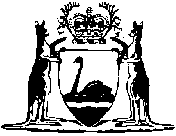 